                                               Приложение №4.7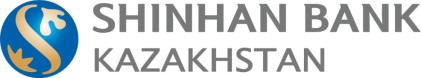 К правилам работы отдела клиентского сервисаАО «Шинхан Банк Казахстан»Информационный Чек-лист, определяющий список документов для открытия банковского счетадля физических лиц - нерезидентов Республики Казахстан, не осуществляющих предпринимательскую, адвокатскую, частную нотариальную деятельность*Документами, удостоверяющими личность иностранных граждан и лиц без гражданства, постоянно проживающих в Республике Казахстан, являются: - вид на жительство иностранца в Республике Казахстан; - удостоверение лица без гражданства; - удостоверение беженца; - документами, удостоверяющими личность иностранных граждан, временно пребывающих на территории Республики Казахстан, являются паспорта страны гражданства.Предоставляются оригиналы либо нотариально заверенные копии документов, либо копии документов с проставлением апостиля или в легализованном порядке, установленном международными договорами, ратифицированными Республикой Казахстан.В зависимости от видов открываемых счетов и правосубъектности клиента Банк вправе потребовать предоставления дополнительных документов, если это прямо установлено законодательством Республики Казахстан или Банком.1Заявление об открытии банковского счета (банковская форма, заполняемая лицом-заявителем)2Документ, удостоверяющий личность*3Документ, удостоверяющий регистрацию в уполномоченных органах Республики Казахстан на право въезда, выезда и пребывания физического лица-нерезидента на территории Республики Казахстан, если иное не предусмотрено международными договорами, ратифицированными Республикой Казахстан;4Сведения о налоговом резиденстве (копия регистрационного свидетельства о регистрации нерезидента в качестве налогоплательщика)5Анкета физического лица по установленной банком форме